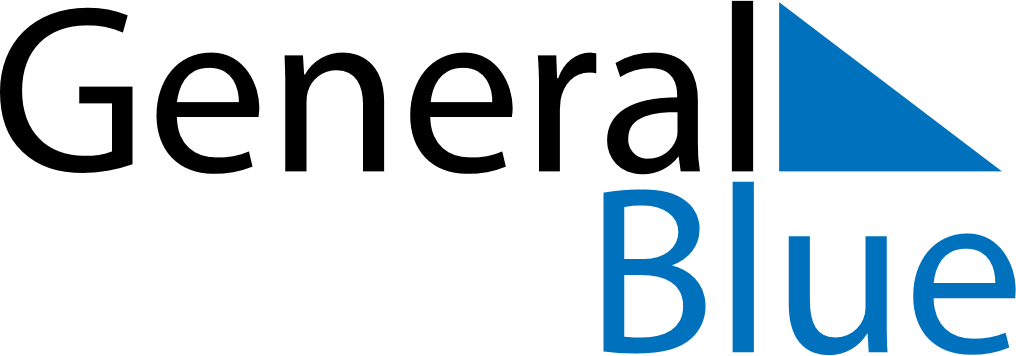 2020 – Q3Burundi  2020 – Q3Burundi  2020 – Q3Burundi  2020 – Q3Burundi  2020 – Q3Burundi  JulyJulyJulyJulyJulyJulyJulySUNMONTUEWEDTHUFRISAT12345678910111213141516171819202122232425262728293031AugustAugustAugustAugustAugustAugustAugustSUNMONTUEWEDTHUFRISAT12345678910111213141516171819202122232425262728293031SeptemberSeptemberSeptemberSeptemberSeptemberSeptemberSeptemberSUNMONTUEWEDTHUFRISAT123456789101112131415161718192021222324252627282930Jul 1: Independence DayJul 31: Feast of the Sacrifice (Eid al-Adha)Aug 15: Assumption